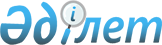 Об утверждении Правил проведения раздельных сходов местного сообщества и количественного состава представителей жителей сел для участия в сходе местного сообщества Кайранкольского сельского округа Тарановского района Костанайской области
					
			Утративший силу
			
			
		
					Решение маслихата Тарановского района Костанайской области от 22 июля 2014 года № 215. Зарегистрировано Департаментом юстиции Костанайской области 20 августа 2014 года № 5023. Утратило силу решением маслихата Тарановского района Костанайской области от 24 ноября 2017 года № 136
      Сноска. Утратило силу решением маслихата Тарановского района Костанайской области от 24.11.2017 № 136 (вводится в действие по истечении десяти календарных дней после дня его первого официального опубликования).
      В соответствии с пунктом 6 статьи 39-3 Закона Республики Казахстан от 23 января 2001 года "О местном государственном управлении и самоуправлении в Республике Казахстан", постановлением Правительства Республики Казахстан от 18 октября 2013 года № 1106 "Об утверждении Типовых правил проведения раздельных сходов местного сообщества" районный маслихат РЕШИЛ:
      1. Утвердить прилагаемые Правила проведения раздельных сходов местного сообщества Кайранкольского сельского округа Тарановского района Костанайской области.
      2. Утвердить количественный состав представителей жителей сел для участия в сходе местного сообщества Кайранкольского сельского округа Тарановского района Костанайской области согласно приложению к настоящему решению.
      3. Настоящее решение вводится в действие по истечении десяти календарных дней после дня его первого официального опубликования.
      СОГЛАСОВАНО:
      Исполняющий обязанности
      акима Кайранкольского
      сельского округа
      Тарановского района
      Костанайской области
      _________________ С. Садовников Количественный состав представителей
жителей сел Кайранкольского сельского округа Тарановского
района Костанайской области для участия в сходе
местного сообщества Правила проведения раздельных сходов
местного сообщества Кайранкольского сельского округа
Тарановского района Костанайской области
      1. Общее положение
      1. Настоящие правила проведения раздельных сходов местного сообщества Кайранкольского сельского округа Тарановского района Костанайской области (далее – сельский округ) разработаны в соответствии с пунктом 6 статьи 39-3 Закона Республики Казахстан от 23 января 2001 года "О местном государственном управлении и самоуправлении в Республике Казахстан", постановлением Правительства Республики Казахстан от 18 октября 2013 года № 1106 "Об утверждении Типовых правил проведения раздельных сходов местного сообщества" и устанавливают порядок проведения раздельных сходов местного сообщества жителей сел сельского округа.
      2. Раздельный сход местного сообщества жителей сел (далее – раздельный сход) на территории сельского округа созывается и проводится с целью избрания представителей для участия в сходе местного сообщества.
      2. Порядок проведения раздельных сходов
      3. Раздельный сход созывается акимом сельского округа.
      Проведение раздельного схода допускается при наличии положительного решения акима Тарановского района на проведение схода местного сообщества.
      4. О времени, месте созыва раздельных сходов и обсуждаемых вопросах население местного сообщества оповещается не позднее, чем за десять календарных дней до дня его проведения через средства массовой информации или иными способами.
      5. Проведение раздельного схода в пределах сел сельского округа организуется акимом сельского округа.
      6. Перед открытием раздельного схода проводится регистрация присутствующих жителей сел сельского округа, имеющих право в нем участвовать.
      7. Раздельный сход открывается акимом сельского округа или уполномоченным им лицом.
      Председателем раздельного схода является аким сельского округа или уполномоченное им лицо.
      Для оформления протокола раздельного схода открытым голосованием избирается секретарь.
      8. Кандидатуры представителей жителей сел сельского округа для участия в сходе местного сообщества выдвигаются участниками раздельного схода в соответствии с количественным составом, утвержденным Тарановским районным маслихатом.
      Количество представителей жителей села, улицы, многоквартирного жилого дома для участия в сходе местного сообщества определяется на основе принципа равного представительства.
      9. Голосование проводится открытым способом, персонально по каждой кандидатуре. Избранными считаются кандидаты, набравшие наибольшие голоса участников раздельного схода.
      10. На раздельном сходе ведется протокол, который подписывается председателем и секретарем и передается в аппарат акима сельского округа.
					© 2012. РГП на ПХВ «Институт законодательства и правовой информации Республики Казахстан» Министерства юстиции Республики Казахстан
				
      Председатель сороковой,
очередной сессии

А. Даданова

      Секретарь
районного маслихата

С. Жолдыбаев
Приложение
к решению маслихата
от 22 июля 2014 года № 215
№
Наименование населенного пункта
Количество представителей жителей сел (человек)
1
Село Достияр
2
2
Село Максут
20Утверждены
решением маслихата
от 22 июля 2014 года № 215